Sheep SectionEntry fee : €8.   Please note pre entry only.  No Entries will be taken on the day All entries must be penned by 12pm.    Judging commences at 1:30 pmIZSA and Zwartbles Éire classes (confined to Zwartbles Eire members or IZSA members and pedigree sheep only)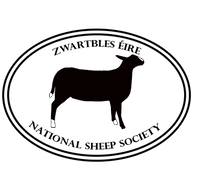 Ewe classes 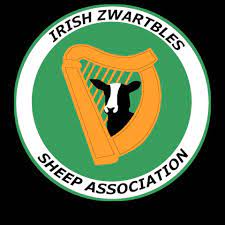 Class 1 Zwartbles Ewe lamb Class 2 Zwartbles Ewe Shearling  & upwards	Ram classes Class 3 Zwartbles Ram lamb Class 4 Zwartbles Ram Shearling & upwardsFor those who qualified from the above 4 classes (1st place sheep)Champion & Reserve Champion Zwartbles  Charollais Sheep Classes(pedigree sheep only)Ewe classes Class 5 Charollais Ewe lamb Class 6 Charollais Ewe Shearling & Upwards	Ram classes Class 7 Charollais Ram lamb Class 8 Charollais Ram Shearling & UpwardsFor those who qualified from the above 4 classes (1st place sheep)Champion & Reserve Champion CharollaisIrish Texel sheep Society(confined to Irish Texel sheep society members and pedigree sheep only)Ewe classes 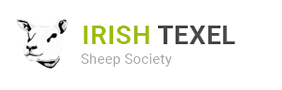 Class 9    Texel Ewe lamb Class 10 Texel Ewe  Shearling & Upwards 	Ram classes Class 11 Texel Ram lamb Class 12 Texel Ram Shearling & Upwards For those who qualified from the above 4 classes (1st place sheep)Champion & Reserve Champion TexelSuffolk sheep classes(Pedigree sheep only)Ewe classes Class 13 Suffolk Ewe lamb Class 14 Suffolk Ewe Shearling & Upwards	Ram classes Class 15 Suffolk Ram lamb Class 16 Suffolk Ram Shearling & UpwardsFor those who qualified from the above 4 classes (1st place sheep)Champion & Reserve Champion SuffolkGalway sheep classes(Pedigree sheep only)Ewe classes Class 17 Galway Ewe lamb Class 18 Galway Ewe Shearling  & Upwards	Ram classes Class 19 Galway Ram lamb Class 20 Galway Ram Shearling & Upwards For those who qualified from the above 4 classes (1st place sheep)Champion & Reserve Champion Galway SheepAny other breed classes (confined to pedigree sheep only)Ewe classes Class 21 Any other Breed Ewe lamb Class 22 Any other Breed Shearling Ewe & Upwards Ram classes Class 23 Any other Breed Ram lamb Class 24 Any other Breed Shearling Ram & Upwards For those who qualified from the above 4 classes (1st place sheep)Champion & Reserve Champion Any other breed SheepCommercial classesClass 25 Best ewe lamb  Class 26 Best ewe hogget   Class 27 Best Cross Bred Breeding EweClass 28 Best factory lamb (42kg or under)Class 29 Best butchers lamb  (open)For those who qualified from the above 5 classes (1st place sheep)Champion & Reserve Champion Commercial SheepYoung handler classesClass 30 Junior Young Handler  (for all up to and including 12 year olds)(all receive rosettes but there will still be 1st 2nd 3rd)Class 31 Juvenile Young Handler (for all from and including 13 up to and including 18 year olds)Class 32 Best dressed Pet lamb (with bottle)Goat classesClass 30 Best female goat Class 31 Best male goat Class 32 Best kid goat OVERALL CHAMPION AND RESERVE CHAMPION The Champion of the show will receive crystal and a sash                                                                          The reserve Champion of the show will receive crystal and a sash  The Champion of each section will receive RosetteThe Reserve of each section will receive a Rosette Prizes for classes (not including any championships)(€60 per class or prizes in kind)1st prize = €30 2nd prize = €20 3rd prize = €10Rules and regulations: 1. Dispatch documents will be required and must be available for inspection on arrival 2.. All pedigree animals entered in the Sheep Section must be registered with the relevant breed society or association 3. All sheep must be tagged and have a completed dispatch docket.
4. Animals being exhibited in the Commercial Sheep Section cannot be exhibited in the Pedigree classes on Show Day.5. Only pre entered sheep can be exhibited on Show Day6. Where there are insufficient entries in a class this class may be amalgamated or cancelled and the exhibitor will be notifiedSheep and goat entry form on next page